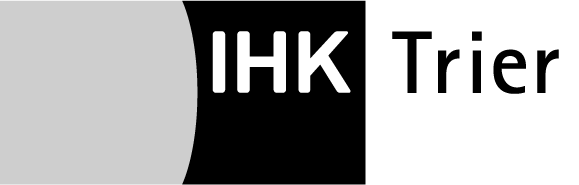 Datenerfassungsbogen für Prüfer/-innenPrüfungsausschüsse für ZWISCHEN- und ABSCHLUSSPRÜFUNGEN(Nur für die Ausbildungsberufe "Kaufmann/-frau im Groß- und Außenhandel", "Verkäufer/-in" und "Kaufmann/
-frau im Einzelhandel") In welcher Branche, speziell in welchen Waren, können Sie prüfen?In meiner Person liegen keine Gründe, die der Eignung als Prüfer im Sinne des Berufsbildungsgesetzes entgegenstehen. Insbesondere besteht kein Verbot, Kinder und Jugendliche zu beschäftigen.Die Daten werden gemäß der Einwilligungserklärung zur Verarbeitung personenbezogener Daten gespeichert.Verpflichtungserklärung zur Verschwiegenheit und zum Datenschutz für PrüferHiermit verpflichte ich mich, im Rahmen meiner ehrenamtlichen Tätigkeit als Prüfer für die IHK Trier über sämtliche Prüfungsvorgänge - d.h. insbesondere Prüfungsaufgaben, Lösungshinweise, Leistungen von Prüfungsteilnehmern, Bewertungen, Prüfungsergebnisse – Stillschweigen zu bewahren.Es ist mir nicht gestattet, Prüfungsvorgänge an Dritte weiterzugeben oder Dritten in anderer Form zugänglich zu machen oder zu verbreiten. Ich verpflichte mich, Prüfungsvorgänge mittels sicherer Aufbewahrung bzw. bei elektronischer Bearbeitung mittels geeigneter Sicherungsmechanismen vor dem unbefugten Zugriff Dritter zu schützen. Sollten Prüfungsvorgänge gleichwohl Dritten zur Kenntnis gelangen, werde ich die IHK hierüber unverzüglich informieren.Nachstehender § 6 der IHK-Prüfungsordnung für die Durchführung von Abschluss- und Umschulungsprüfungen sowie der IHK-Prüfungsordnung für die Durchführung von Fortbildungs- und AEVO-Prüfungen ist mir bekannt und wird von mir umfassend beachtet:§ 6 VerschwiegenheitUnbeschadet bestehender Informationspflichten, insbesondere gegenüber dem Berufsbildungsausschuss, haben die Mitglieder des Prüfungsausschusses und sonstige mit der Prüfung befassten Personen über alle Prüfungsvorgänge Verschwiegenheit gegenüber Dritten zu wahren.Des Weiteren wurde ich darauf hingewiesen, dass ich als Prüfer zur Einhaltung der Vertraulichkeit gemäß dem für die IHK, bei der ich als ehrenamtlicher Prüfer tätig bin, einschlägigen Landesdatenschutzgesetz verpflichtet bin.Es ist mir entsprechend nicht gestattet, mir überlassene oder in sonstiger Weise bekannt gewordene personenbezogene Daten von Prüfungsteilnehmern zu einem anderen Zweck zu verarbeiten oder zu nutzen, als dies für meine Tätigkeit als ehrenamtlicher Prüfer erforderlich ist. Ich verpflichte mich, auch personenbezogene Daten von Prüfungsteilnehmern mittels sicherer Aufbewahrung bzw. bei elektronischer Bearbeitung mittels geeigneter Sicherungsmechanismen vor dem unbefugten Zugriff Dritter zu schützen. Sollten solche Daten gleichwohl Dritten zur Kenntnis gelangen, werde ich die IHK hierüber unverzüglich informieren.Nach Abschluss der Bearbeitung der Prüfungsvorgänge habe ich diese ohne Ausnahme vollständig an die IHK zurückzugeben, selbstgefertigte Notizen sind zu vernichten bzw. zu löschen. Eine Aufbewahrung über diesen Zeitpunkt hinaus ist ausgeschlossen.Mir ist bewusst, dass meine Verpflichtung zur Verschwiegenheit wie auch meine Verpflichtung zur Wahrung der Vertraulichkeit auch nach Beendigung meiner Prüfertätigkeit fortbestehen.Mir ist außerdem bekannt, dass eine Verletzung der Verschwiegenheitspflicht, ein Verstoß gegen Datenschutzbestimmungen und jede sonstige rechtswidrige Ausnutzung meiner Position als Prüfungsausschussmitglied nicht nur zum Ausschluss von der Mitwirkung in Prüfungsausschüssen führt, sondern auch weitere rechtliche Konsequenzen haben kann. In Betracht kommen vor allem zivilrechtliche Ansprüche auf Schadensersatz und Unterlassung, namentlich bei vorsätzlicher Zuwiderhandlung, aber auch eine strafrechtliche Ahndung.Vor- und Zuname:	     Anschrift:	     ,      Geburtsdatum:	     Ort, Datum:	     Unterschrift:	___________________________________________________Einwilligungserklärung zur Verarbeitung personenbezogener DatenIn Ihrer Eigenschaft als ehrenamtlicher Prüfer der IHK Trier verarbeitet und speichert die IHK Ihre im Datenerhebungsbogen erfassten personenbezogenen Daten auf gesetzlicher Grundlage.Um die Abwicklung von Prüfungen gemäß § 39 bzw. § 48 BBiG und die Arbeitsfähigkeit des Prüfungsausschusses / der Prüfungsausschüsse zu gewährleisten, würde die IHK gerne Ihre folgenden Daten an die anderen Mitglieder des Prüfungsausschusses / der Prüfungsausschüsse weitergeben, dessen / deren Mitglied Sie sind: Name, Vorname:	     Anschrift:	     ,      Firma:	     Mailadresse:	       /       Telefonnummer:	       /            :	          :	     Hierzu erbitten wir Ihre Einwilligung, da ansonsten eine Mitarbeit im Prüfungsausschuss nicht möglich ist.Ich bin mit der Weitergabe der Daten an die anderen Mitglieder des Ausschusses einverstanden: Ja	 neinSie können Ihre Einwilligung jederzeit mit Wirkung für die Zukunft widerrufen. Ihre Widerrufserklärung können Sie an die Industrie- und Handelskammer Trier, Abteilung Berufsbildung, Herzogenbuscher Str. 12, 54292 Trier, oder an folgende Mailadresse richten: berufsbildung@trier.ihk.de. 
Im Falle eines Widerrufs ist eine weitere Mitwirkung in einem Prüfungsausschuss der IHK aus prüfungsorganisatorischen Gründen nicht mehr möglich.Eine über diesen Zweck hinausgehende Datenverarbeitung durch die IHK findet nur statt, soweit diese aufgrund gesetzlicher Regelungen vorgeschrieben oder zur Durchführung der Prüfung aus organisatorischen Gründen erforderlich ist.Ihre Einwilligung zur Verarbeitung Ihrer Daten ist zeitlich auf die Dauer Ihrer Prüfertätigkeit und – zur Würdigung des Ehrenamtes - 30 Jahre nach Beendigung Ihrer Tätigkeit als Prüfer beschränkt. Vor- und Zuname:	     Anschrift:	     ,      Geburtsdatum:	     Ort, Datum:	     Unterschrift:	___________________________________________________Nähere Angaben zu uns als verantwortlicher Stelle, der Datenverarbeitung sowie Ihren Rechten als Betroffener finden Sie unter www.ihk-trier.de.Prüfungsausschuss:Prüfungsausschuss:Prüfungsausschuss:Prüfungsausschuss:Prüfungsausschuss:Prüfungsausschuss:Prüfungsausschuss:Prüfungsausschuss:Name und Vorname:Name und Vorname:Name und Vorname:Name und Vorname:Name und Vorname:Name und Vorname:Name und Vorname:Name und Vorname:Titel:Titel:Titel:Titel:Titel:Titel:Titel:Titel:Anschrift:Anschrift:Anschrift:Anschrift:Anschrift:Anschrift:Anschrift:Anschrift:Geburtsdatum:	Geburtsdatum:	Geburtsdatum:	Geburtsdatum:	Geburtsdatum:	Geburtsdatum:	Geburtsdatum:	Geburtsdatum:	Telefon:Telefon:Telefon:dienstlichdienstlichdienstlichdienstlichdienstlichdienstlichdienstlichdienstlichdienstlichdienstlichdienstlichdienstlichprivatprivatprivatprivatprivatprivatprivatMobil:Mobil:Mobil:E-mail:E-mail:E-mail:AbgeschlosseneBerufsausbildung alsAbgeschlosseneBerufsausbildung alsAbgeschlosseneBerufsausbildung alsAbgeschlosseneBerufsausbildung alsAbgeschlosseneBerufsausbildung alsAbgeschlosseneBerufsausbildung alsAbgeschlosseneBerufsausbildung alsAbgeschlosseneBerufsausbildung alsAbgeschlosseneBerufsausbildung alsPrüfung bestanden amPrüfung bestanden amPrüfung bestanden amPrüfung bestanden amPrüfung bestanden amPrüfung bestanden amPrüfung bestanden amPrüfende StellePrüfende StellePrüfende StelleFortbildungsqualifikationFortbildungsqualifikationFortbildungsqualifikationFortbildungsqualifikationFortbildungsqualifikationFortbildungsqualifikationFortbildungsqualifikationFortbildungsqualifikationFortbildungsqualifikationPrüfung bestanden amPrüfung bestanden amPrüfung bestanden amPrüfung bestanden amPrüfung bestanden amPrüfung bestanden amPrüfung bestanden amPrüfende StellePrüfende StellePrüfende StelleAusbilderprüfung gemäß AEVO:    Ausbilderprüfung gemäß AEVO:    Ausbilderprüfung gemäß AEVO:    Ausbilderprüfung gemäß AEVO:    Ausbilderprüfung gemäß AEVO:    Ausbilderprüfung gemäß AEVO:    Ausbilderprüfung gemäß AEVO:    Ausbilderprüfung gemäß AEVO:    Ausbilderprüfung gemäß AEVO:    Ausbilderprüfung gemäß AEVO:    Ausbilderprüfung gemäß AEVO:    Ausbilderprüfung gemäß AEVO:          (ja/nein)      (ja/nein)      (ja/nein)      (ja/nein)      (ja/nein)      (ja/nein)Datum:Datum:Datum:Befreiung gemäß §         AEVO:Befreiung gemäß §         AEVO:Befreiung gemäß §         AEVO:Befreiung gemäß §         AEVO:Befreiung gemäß §         AEVO:Befreiung gemäß §         AEVO:Befreiung gemäß §         AEVO:Befreiung gemäß §         AEVO:Befreiung gemäß §         AEVO:Befreiung gemäß §         AEVO:Befreiung gemäß §         AEVO:Befreiung gemäß §         AEVO:      (ja/nein)      (ja/nein)      (ja/nein)      (ja/nein)      (ja/nein)      (ja/nein)Datum:Datum:Datum:Beschäftigt bei:Beschäftigt bei:Beschäftigt bei:Beschäftigt bei:Beschäftigt bei:Beschäftigt bei:Beschäftigt bei:Anschrift (Firma):Anschrift (Firma):Anschrift (Firma):Anschrift (Firma):Anschrift (Firma):Anschrift (Firma):Anschrift (Firma):Beschäftigt als:Beschäftigt als:Beschäftigt als:Beschäftigt als:Beschäftigt als:Beschäftigt als:Beschäftigt als:Mitglied einer Gewerkschaft (wenn ja, welche):     Mitglied einer Gewerkschaft (wenn ja, welche):     Mitglied einer Gewerkschaft (wenn ja, welche):     Mitglied einer Gewerkschaft (wenn ja, welche):     Mitglied einer Gewerkschaft (wenn ja, welche):     Mitglied einer Gewerkschaft (wenn ja, welche):     Mitglied einer Gewerkschaft (wenn ja, welche):     Mitglied einer Gewerkschaft (wenn ja, welche):     Mitglied einer Gewerkschaft (wenn ja, welche):     Mitglied einer Gewerkschaft (wenn ja, welche):     Mitglied einer Gewerkschaft (wenn ja, welche):     Mitglied einer Gewerkschaft (wenn ja, welche):     Mitglied einer Gewerkschaft (wenn ja, welche):     Mitglied einer Gewerkschaft (wenn ja, welche):     Bisherige Prüfertätigkeit im Prüfungsausschuss:Bisherige Prüfertätigkeit im Prüfungsausschuss:Bisherige Prüfertätigkeit im Prüfungsausschuss:Bisherige Prüfertätigkeit im Prüfungsausschuss:Bisherige Prüfertätigkeit im Prüfungsausschuss:Bisherige Prüfertätigkeit im Prüfungsausschuss:Bisherige Prüfertätigkeit im Prüfungsausschuss:Bisherige Prüfertätigkeit im Prüfungsausschuss:Bisherige Prüfertätigkeit im Prüfungsausschuss:Bisherige Prüfertätigkeit im Prüfungsausschuss:Bisherige Prüfertätigkeit im Prüfungsausschuss:Bisherige Prüfertätigkeit im Prüfungsausschuss:Bisherige Prüfertätigkeit im Prüfungsausschuss:Bisherige Prüfertätigkeit im Prüfungsausschuss:Bei der IHKBei der IHKBei der IHKBei der IHKBei der IHK/ HWK/ HWK/ HWKseitseitIhre Bankverbindung:Ihre Bankverbindung:IBAN:BIC:Ort und DatumUnterschrift